СОВЕТ ДЕПУТАТОВ МУНИЦИПАЛЬНОГО ОБРАЗОВАНИЯ НОВОЧЕРКаССКИЙ  СЕЛЬСОВЕТ САРАКТАШСКОГО РАЙОНА ОРЕНБУРГСКОЙ ОБЛАСТИчетвертый СОЗЫВ РЕШЕНИЕОчередного двадцать второго заседания Совета депутатовмуниципального образования Новочеркасский сельсоветчетвертого созыва30.09.2022                                 с. Новочеркасск                                            № 97     Об исполнении бюджета муниципального образования Новочеркасский сельсовет Саракташского района  Оренбургской области  за 1 полугодие  2022 годаВ соответствии со статьями 12, 132 Конституции Российской Федерации, статьи 9 Бюджетного кодекса Российской Федерации, статьи 35 Федерального закона от 06.10.2003 N 131-ФЗ "Об общих принципах организации местного самоуправления в Российской Федерации" и  Уставом  муниципального образования Новочеркасский сельсовет Саракташского района Оренбургской области, рассмотрев итоги исполнения бюджета за 1 полугодие  2022 года,Совет депутатов Новочеркасского сельсоветаРЕШИЛ: 1. Утвердить отчет об исполнении бюджета муниципального образования Новочеркасский сельсовет Саракташского района  Оренбургской области  за 1 полугодие  2022 года по доходам в сумме  17 310 360, 00 рублей и по расходам в сумме 17 310 360,00 рублей,  дефицит бюджета составил 0,00 рублей;2. Утвердить исполнение бюджета муниципального образования Новочеркасский сельсовет Саракташского района  Оренбургской области  по доходам  и расходам бюджета  за 1 полугодие  2022 года согласно приложению № 1;3. Настоящее решение вступает в силу с момента его принятия,  подлежит  обнародованию и размещению на официальном сайте Новочеркасского сельсовета.4 Контроль за исполнением данного решения возложить на постоянную комиссию по бюджетной, налоговой и финансовой политике, собственности, торговле, экономическим вопросам (Закирова Р.Г.).Председатель                                               Глава муниципального образованияСовета депутатов	                                         Новочеркасский сельсоветНовочеркасского сельсовета                                                   Г.Е. Матвеев                                                  Н.Ф.СуюндуковРазослано: Суюндукову Н.Ф., прокуратуре района, финансовому отделу по Саракташскому району.Приложение № 1
к решению Совета депутатов 
Новочеркасского сельсовета  Саракташского района                  Оренбургской области
от 30.09.2022 № 97           1. Доходы бюджета2. Расходы бюджета3. Источники финансирования дефицита бюджета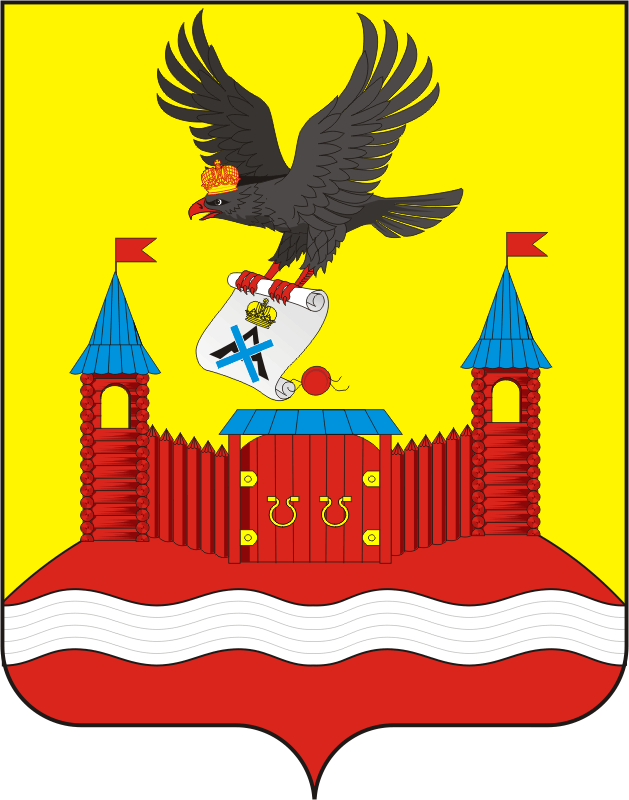 Наименование показателяКод строкиКод дохода по бюджетной классификацииУтвержденные бюджетные назначенияИсполнено% исполнения123456Доходы бюджета - всего010X17 310 360,009 404 513,1454,33в том числе:НАЛОГОВЫЕ И НЕНАЛОГОВЫЕ ДОХОДЫ010000 100000000000000008 852 000,004 027 978,6045,50НАЛОГИ НА ПРИБЫЛЬ, ДОХОДЫ010000 101000000000000003 816 000,001 718 221,5645,03Налог на доходы физических лиц010000 101020000100001103 816 000,001 718 221,5645,03Налог на доходы физических лиц с доходов, источником которых является налоговый агент, за исключением доходов, в отношении которых исчисление и уплата налога осуществляются в соответствии со статьями 227, 227.1 и 228 Налогового кодекса Российской Федерации010000 101020100100001103 750 000,001 704 789,8845,46Налог на доходы физических лиц с доходов, источником которых является налоговый агент010182 101020100110001103 750 000,001 704 636,1845,46Налог на доходы физических лиц с доходов, источником которых является налоговый агент, за исключением доходов, в отношении которых исчисление и уплата налога осуществляются в соответствии со статьями 227, 227.1 и 228 Налогового кодекса Российской Федерации (пени по соответствующему платежу)010182 101020100121001100,0047,190,00Налог на доходы физических лиц с доходов, источником которых является налоговый агент, за исключением доходов, в отношении которых исчисление и уплата налога осуществляются в соответствии со статьями 227, 227.1 и 228 Налогового кодекса Российской Федерации (суммы денежных взысканий (штрафов) по соответствующему платежу согласно законодательству Российской Федерации)010182 101020100130001100,00106,510,00Налог на доходы физических лиц с доходов, полученных физическими лицами в соответствии со статьей 228 Налогового кодекса Российской Федерации010000 1010203001000011066 000,0013 431,6820,35Налог на доходы физических лиц с доходов, полученных физическими лицами в соответствии со статьей 228 Налогового кодекса Российской Федерации (сумма платежа (перерасчеты, недоимка и задолженность по соответствующему платежу, в том числе по отмененному)010182 1010203001100011066 000,0012 781,6619,37Налог на доходы физических лиц с доходов, полученных физическими лицами в соответствии со статьей 228 Налогового кодекса Российской Федерации (пени по соответствующему платежу)010180 101020300121001100,00650,020,00НАЛОГИ НА ТОВАРЫ (РАБОТЫ, УСЛУГИ), РЕАЛИЗУЕМЫЕ НА ТЕРРИТОРИИ РОССИЙСКОЙ ФЕДЕРАЦИИ010000 103000000000000001 365 000,00739 501,1154,18Акцизы по подакцизным товарам (продукции), производимым на территории Российской Федерации010000 103020000100001101 365 000,00739 501,1154,18Доходы от уплаты акцизов на дизельное топливо, подлежащие распределению между бюджетами субъектов Российской Федерации и местными бюджетами с учетом установленных дифференцированных нормативов отчислений в местные бюджеты010000 10302230010000110617 000,00363 998,4658,99Доходы от уплаты акцизов на дизельное топливо, подлежащие распределению между бюджетами субъектов Российской Федерации и местными бюджетами с учетом установленных дифференцированных нормативов отчислений в местные бюджеты (по нормативам, установленным федеральным законом о федеральном бюджете в целях формирования дорожных фондов субъектов Российской Федерации)010100 10302231010000110617 000,00363 998,4658,99Доходы от уплаты акцизов на моторные масла для дизельных и (или) карбюраторных (инжекторных) двигателей, подлежащие распределению между бюджетами субъектов Российской Федерации и местными бюджетами с учетом установленных дифференцированных нормативов отчислений в местные бюджеты010000 103022400100001103 000,002 142,8471,43Доходы от уплаты акцизов на моторные масла для дизельных и (или) карбюраторных (инжекторных) двигателей, подлежащие распределению между бюджетами субъектов Российской Федерации и местными бюджетами с учетом установленных дифференцированных нормативов отчислений в местные бюджеты (по нормативам, установленным федеральным законом о федеральном бюджете в целях формирования дорожных фондов субъектов Российской Федерации)010100 103022410100001103 000,002 142,8471,43Доходы от уплаты акцизов на автомобильный бензин, подлежащие распределению между бюджетами субъектов Российской Федерации и местными бюджетами с учетом установленных дифференцированных нормативов отчислений в местные бюджеты010000 10302250010000110822 000,00419 302,3951,01Доходы от уплаты акцизов на автомобильный бензин, подлежащие распределению между бюджетами субъектов Российской Федерации и местными бюджетами с учетом установленных дифференцированных нормативов отчислений в местные бюджеты (по нормативам, установленным федеральным законом о федеральном бюджете в целях формирования дорожных фондов субъектов Российской Федерации)010100 10302251010000110822 000,00419 302,3951,01Доходы от уплаты акцизов на прямогонный бензин, подлежащие распределению между бюджетами субъектов Российской Федерации и местными бюджетами с учетом установленных дифференцированных нормативов отчислений в местные бюджеты010000 10302260010000110-77 000,00-45 942,5859,67Доходы от уплаты акцизов на прямогонный бензин, подлежащие распределению между бюджетами субъектов Российской Федерации и местными бюджетами с учетом установленных дифференцированных нормативов отчислений в местные бюджеты (по нормативам, установленным федеральным законом о федеральном бюджете в целях формирования дорожных фондов субъектов Российской Федерации)010100 10302261010000110-77 000,00-45 942,5859,67НАЛОГИ НА СОВОКУПНЫЙ ДОХОД010000 10500000000000000535 000,00471 803,3688,19Налог, взимаемый в связи с применением упрощенной системы налогообложения010000 10501000000000110335 000,00407 438,31121,62Налог, взимаемый с налогоплательщиков, выбравших в качестве объекта налогообложения доходы010000 1050101001000011035 000,00-47 598,22-135,99Налог, взимаемый с налогоплательщиков, выбравших в качестве объекта налогообложения доходы010000 1050101101000011035 000,00-47 598,22-135,99Налог, взимаемый с налогоплательщиков, выбравших в качестве объекта налогообложения доходы (сумма платежа (перерасчеты, недоимка и задолженность по соответствующему платежу, в том числе по отмененному)010182 1050101101100011035 000,00-47 598,22-135,99Налог, взимаемый с налогоплательщиков, выбравших в качестве объекта налогообложения доходы, уменьшенные на величину расходов010000 10501020010000110300 000,00455 036,53151,68Налог, взимаемый с налогоплательщиков, выбравших в качестве объекта налогообложения доходы, уменьшенные на величину расходов (в том числе минимальный налог, зачисляемый в бюджеты субъектов Российской Федерации)010000 10501021010000110300 000,00455 036,53151,68Налог, взимаемый с налогоплательщиков, выбравших в качестве объекта налогообложения доходы, уменьшенные на величину расходов (в том числе минимальный налог, зачисляемый в бюджеты субъектов Российской Федерации (сумма платежа (перерасчеты, недоимка и задолженность по соответствующему платежу, в том числе по отмененному)010182 10501021011000110300 000,00454 190,50151,40Налог, взимаемый с налогоплательщиков, выбравших в качестве объекта налогообложения доходы, уменьшенные на величину расходов (в том числе минимальный налог, зачисляемый в бюджеты субъектов Российской Федерации (пени по соответствующему платежу)010182 105010210121001100,00846,03Единый сельскохозяйственный налог010000 10503000010000110200 000,0064 365,0532,18Единый сельскохозяйственный налог010000 10503010010000110200 000,0064 365,0532,18Единый сельскохозяйственный налог (сумма платежа (перерасчеты, недоимка и задолженность по соответствующему платежу, в том числе по отмененному)010182 10503010011000110200 000,0063 407,0031,70Единый сельскохозяйственный налог (пени по соответствующему платежу)010182 105030100121001100,00958,05НАЛОГИ НА ИМУЩЕСТВО010000 106000000000000002 923 000,00837 009,7228,64Налог на имущество физических лиц010000 1060100000000011056 000,0012 452,2022,24Налог на имущество физических лиц, взимаемый по ставкам, применяемым к объектам налогообложения, расположенным в границах сельских поселений010000 1060103010000011056 000,0012 452,2022,24Налог на имущество физических лиц ,взимаемый по ставкам ,применяемых к объектам налогообложения, расположенных в границах поселений010182 1060103010100011056 000,0010 657,7819,03Налог на имущество физических лиц ,взимаемый по ставкам, применяемый к объектам налогообложения, расположенным в границах сельских поселений (пени по соответствующему платежу)010182 106010301021001100,001 643,370,00Налог на имущество физических лиц, взимаемый по ставкам, применяемым к объектам налогообложения, расположенным в границах сельских поселений (суммы денежных взысканий (штрафов) по соответствующему платежу согласно законодательству Российской Федерации)010182 106010301030001100,00151,050,00Земельный налог010000 106060000000001102 867 000,00824 557,5228,76Земельный налог с организаций010000 10606030000000110626 000,00475 240,3675,92Земельный налог с организаций, обладающих земельным участком, расположенным в границах сельских поселений010000 10606033100000110626 000,00475 240,3675,92Земельный налог с организаций, обладающих земельным участком, расположенным в границах сельских поселений (сумма платежа (перерасчеты, недоимка и задолженность по соответствующему платежу, в том числе по отмененному)010182 10606033101000110626 000,00475 282,6975,92Земельный налог с организаций, обладающих земельным участком, расположенным в границах сельских поселений (пени по соответствующему платежу)010182 106060331021001100,00-42,33Земельный налог с физических лиц010000 106060400000001102 241 000,00349 317,1615,59Земельный налог с физических лиц, обладающих земельным участком, расположенным в границах сельских поселений010000 106060431000001102 241 000,00349 317,1615,59Земельный налог с физических лиц, обладающих земельным участком, расположенным в границах сельских поселений (сумма платежа (перерасчеты, недоимка и задолженность по соответствующему платежу, в том числе по отмененному)010182 106060431010001102 241 000,00336 280,9515,01Земельный налог с физических лиц, обладающих земельным участком, расположенным в границах сельских поселений (перерасчеты, недоимка и задолженность)010182 106060431021001100,0013 036,210,00ГОСУДАРСТВЕННАЯ ПОШЛИНА010000 108000000000000000,002 600,000,00Государственная пошлина за совершение нотариальных действий (за исключением действий, совершаемых консульскими учреждениями Российской Федерации)010000 108040000100001100,002 600,000,00Государственная пошлина за совершение нотариальных действий должностными лицами органов местного самоуправления, уполномоченными в соответствии с законодательными актами Российской Федерации на совершение нотариальных действий010000 108040200100001100,002 600,000,00Государственная пошлина за совершение нотариальных действий должностными лицами органов местного самоуправления, уполномоченными в соответствии с законодательными актами Российской Федерации на совершение нотариальных действий010232 108040200110001100,002 600,000,00ДОХОДЫ ОТ ИСПОЛЬЗОВАНИЯ ИМУЩЕСТВА, НАХОДЯЩЕГОСЯ В ГОСУДАРСТВЕННОЙ И МУНИЦИПАЛЬНОЙ СОБСТВЕННОСТИ010000 111000000000000000,00254 842,850,00Прочие доходы от использования имущества и прав, находящихся в государственной и муниципальной собственности (за исключением имущества бюджетных и автономных учреждений, а также имущества государственных и муниципальных унитарных предприятий, в том числе казенных)010000 111090000000001200,00254 842,850,00Прочие поступления от использования имущества, находящегося в государственной и муниципальной собственности (за исключением имущества бюджетных и автономных учреждений, а также имущества государственных и муниципальных унитарных предприятий, в том числе казенных)010000 111090400000001200,00254 842,850,00Прочие поступления от использования имущества, находящегося в собственности сельских поселений (за исключением имущества муниципальных бюджетных и автономных учреждений, а также имущества муниципальных унитарных предприятий, в том числе казенных)010232 111090451000001200,00254 842,850,00ШТРАФЫ, САНКЦИИ, ВОЗМЕЩЕНИЕ УЩЕРБА010000 116000000000000000,004 000,000,00Административные штрафы, установленные законами субъектов Российской Федерации об административных правонарушениях010000 116020000200001400,004 000,000,00Административные штрафы, установленные законами субъектов Российской Федерации об административных правонарушениях, за нарушение муниципальных правовых актов010232 116020200200001400,004 000,000,00ПРОЧИЕ НЕНАЛОГОВЫЕ ДОХОДЫ010000 11700000000000000213 000,000,000,00Инициативные платежи010000 11715000000000150213 000,000,000,00Инициативные платежи, зачисляемые в бюджеты сельских поселений010000 11715030100000150213 000,000,000,00Инициативные платежи, зачисляемые в бюджеты сельских поселений (средства, поступающие на благоустройство мест захоронения)010232 11715030100012150213 000,000,000,00БЕЗВОЗМЕЗДНЫЕ ПОСТУПЛЕНИЯ010000 200000000000000008 458 360,005 376 534,5463,56БЕЗВОЗМЕЗДНЫЕ ПОСТУПЛЕНИЯ ОТ ДРУГИХ БЮДЖЕТОВ БЮДЖЕТНОЙ СИСТЕМЫ РОССИЙСКОЙ ФЕДЕРАЦИИ010000 202000000000000008 458 360,005 376 534,5463,56Дотации бюджетам бюджетной системы Российской Федерации010000 202100000000001504 109 000,002 072 100,0050,43Дотации на выравнивание бюджетной обеспеченности010000 202150010000001504 074 000,002 037 100,0050,00Дотации бюджетам сельских поселений на выравнивание бюджетной обеспеченности из бюджета субъекта Российской Федерации010232 202150011000001504 074 000,002 037 100,0050,00Дотации на выравнивание бюджетной обеспеченности из бюджетов муниципальных районов, городских округов с внутригородским делением010000 2021600100000015035 000,0035 000,00100,00Дотации бюджетам сельских поселений на выравнивание бюджетной обеспеченности из бюджетов муниципальных районов010232 2021600110000015035 000,0035 000,00100,00Субсидии бюджетам бюджетной системы Российской Федерации (межбюджетные субсидии)010000 202200000000001502 532 600,002 000 000,0078,97Субсидии бюджетам на осуществление дорожной деятельности в отношении автомобильных дорог общего пользования, а также капитального ремонта и ремонта дворовых территорий многоквартирных домов, проездов к дворовым территориям многоквартирных домов населенных пунктов010000 202202160000001502 000 000,002 000 000,00100,00Субсидии бюджетам сельских поселений на осуществление дорожной деятельности в отношении автомобильных дорог общего пользования, а также капитального ремонта и ремонта дворовых территорий многоквартирных домов, проездов к дворовым территориям многоквартирных домов населенных пунктов010232 202202161000001502 000 000,002 000 000,00100,00Прочие субсидии010000 20229999000000150532 600,000,000,00Прочие субсидии бюджетам сельских поселений010232 20229999100000150532 600,000,000,00Субвенции бюджетам бюджетной системы Российской Федерации010000 20230000000000150261 700,00126 894,5448,49Субвенции бюджетам на осуществление первичного воинского учета органами местного самоуправления поселений, муниципальных и городских округов010000 20235118000000150261 700,00126 894,5448,49Субвенции бюджетам сельских поселений на осуществление первичного воинского учета органами местного самоуправления поселений, муниципальных и городских округов010232 20235118100000150261 700,00126 894,5448,49Иные межбюджетные трансферты010000 202400000000001501 555 060,001 177 540,0075,72Прочие межбюджетные трансферты, передаваемые бюджетам010000 202499990000001501 555 060,001 177 540,0075,72Прочие межбюджетные трансферты, передаваемые бюджетам сельских поселений010232 202499991000001501 555 060,001 177 540,0075,72Наименование показателяКод строкиКод расхода по бюджетной классификацииУтвержденные бюджетные назначенияИсполнено% исполнения123456Расходы бюджета - всего200X17 310 360,009 426 987,3454,46в том числе:ОБЩЕГОСУДАРСТВЕННЫЕ ВОПРОСЫ200000 0100 0000000000 0005 218 419,022 335 070,5344,75Функционирование высшего должностного лица субъекта Российской Федерации и муниципального образования200000 0102 0000000000 0001 208 400,00365 351,0530,23Муниципальная программа "Реализация муниципальной политики на территории муниципального образования Новочеркасский сельсовет Саракташского района Оренбургской области на 2018-2024 годы"200000 0102 6200000000 0001 208 400,00365 351,0530,23Подпрограмма "Осуществление деятельности аппарата управления"200000 0102 6210000000 0001 208 400,00365 351,0530,23Глава муниципального образования200000 0102 6210010010 0001 208 400,00365 351,0530,23Расходы на выплаты персоналу в целях обеспечения выполнения функций государственными (муниципальными) органами, казенными учреждениями, органами управления государственными внебюджетными фондами200000 0102 6210010010 1001 208 400,00365 351,0530,23Расходы на выплаты персоналу государственных (муниципальных) органов200000 0102 6210010010 1201 208 400,00365 351,0530,23Фонд оплаты труда государственных (муниципальных) органов200232 0102 6210010010 121928 100,00282 222,4930,41Взносы по обязательному социальному страхованию на выплаты денежного содержания и иные выплаты работникам государственных (муниципальных) органов200232 0102 6210010010 129280 300,0083 128,5629,66Функционирование Правительства Российской Федерации, высших исполнительных органов государственной власти субъектов Российской Федерации, местных администраций200000 0104 0000000000 0003 946 119,021 906 379,9848,31Муниципальная программа "Реализация муниципальной политики на территории муниципального образования Новочеркасский сельсовет Саракташского района Оренбургской области на 2018-2024 годы"200000 0104 6200000000 0003 946 119,021 906 379,9848,31Подпрограмма "Осуществление деятельности аппарата управления"200000 0104 6210000000 0003 946 119,021 906 379,9848,31Аппарат администрации муниципального образования200000 0104 6210010020 0003 946 119,021 906 379,9848,31Расходы на выплаты персоналу в целях обеспечения выполнения функций государственными (муниципальными) органами, казенными учреждениями, органами управления государственными внебюджетными фондами200000 0104 6210010020 1003 145 900,001 216 842,9338,68Расходы на выплаты персоналу государственных (муниципальных) органов200000 0104 6210010020 1203 145 900,001 216 842,9338,68Фонд оплаты труда государственных (муниципальных) органов200232 0104 6210010020 1212 416 200,00934 962,8838,70Взносы по обязательному социальному страхованию на выплаты денежного содержания и иные выплаты работникам государственных (муниципальных) органов200232 0104 6210010020 129729 700,00281 880,0538,63Закупка товаров, работ и услуг для обеспечения государственных (муниципальных) нужд200000 0104 6210010020 200646 977,78633 703,8197,95Иные закупки товаров, работ и услуг для обеспечения государственных (муниципальных) нужд200000 0104 6210010020 240646 977,78633 703,8197,95Прочая закупка товаров, работ и услуг200232 0104 6210010020 244601 977,78601 977,78100,00Закупка энергетических ресурсов200232 0104 6210010020 24745 000,0031 726,0370,50Межбюджетные трансферты200000 0104 6210010020 50078 241,000,000,00Иные межбюджетные трансферты200232 0104 6210010020 54078 241,000,000,00Иные бюджетные ассигнования200000 0104 6210010020 80075 000,2455 833,2474,44Уплата налогов, сборов и иных платежей200000 0104 6210010020 85075 000,2455 833,2474,44Уплата налога на имущество организаций и земельного налога200232 0104 6210010020 85125 000,005 833,0023,33Уплата иных платежей200232 0104 6210010020 85350 000,2450 000,24100,00Обеспечение деятельности финансовых, налоговых и таможенных органов и органов финансового (финансово-бюджетного) надзора200000 0106 0000000000 00059 900,0059 900,00100,00Муниципальная программа "Реализация муниципальной политики на территории муниципального образования Новочеркасский сельсовет Саракташского района Оренбургской области на 2018-2024 годы"200000 0106 6200000000 00059 900,0059 900,00100,00Подпрограмма "Осуществление деятельности аппарата управления"200000 0106 6210000000 00059 900,0059 900,00100,00Межбюджетные трансферты на осуществление части переданных в район полномочий по внешнему муниципальному контролю200000 0106 6210010080 00059 900,0059 900,00100,00Межбюджетные трансферты200000 0106 6210010080 50059 900,0059 900,00100,00Иные межбюджетные трансферты200232 0106 6210010080 54059 900,0059 900,00100,00Другие общегосударственные вопросы200000 0113 0000000000 0004 000,003 439,5085,99Непрограммное направление расходов (непрограммные мероприятия)200000 0113 7700000000 0004 000,003 439,5085,99Членские взносы в Совет (ассоциацию) муниципальных образований200000 0113 7700095100 0004 000,003 439,5085,99Иные бюджетные ассигнования200000 0113 7700095100 8004 000,003 439,5085,99Уплата налогов, сборов и иных платежей200000 0113 7700095100 8504 000,003 439,5085,99Уплата иных платежей200232 0113 7700095100 8534 000,003 439,5085,99НАЦИОНАЛЬНАЯ ОБОРОНА200000 0200 0000000000 000261 700,00126 894,5448,49Мобилизационная и вневойсковая подготовка200000 0203 0000000000 000261 700,00126 894,5448,49Муниципальная программа "Реализация муниципальной политики на территории муниципального образования Новочеркасский сельсовет Саракташского района Оренбургской области на 2018-2024 годы"200000 0203 6200000000 000261 700,00126 894,5448,49Подпрограмма "Обеспечение осуществления части, переданных органами власти другого уровня, полномочий"200000 0203 6220000000 000261 700,00126 894,5448,49Осуществление первичного воинского учета органами местного самоуправления поселений, муниципальных и городских округов200000 0203 6220051180 000261 700,00126 894,5448,49Расходы на выплаты персоналу в целях обеспечения выполнения функций государственными (муниципальными) органами, казенными учреждениями, органами управления государственными внебюджетными фондами200000 0203 6220051180 100257 796,00126 894,5449,22Расходы на выплаты персоналу государственных (муниципальных) органов200000 0203 6220051180 120257 796,00126 894,5449,22Фонд оплаты труда государственных (муниципальных) органов200232 0203 6220051180 121198 000,0097 461,2649,22Взносы по обязательному социальному страхованию на выплаты денежного содержания и иные выплаты работникам государственных (муниципальных) органов200232 0203 6220051180 12959 796,0029 433,2849,22Закупка товаров, работ и услуг для обеспечения государственных (муниципальных) нужд200000 0203 6220051180 2003 904,000,000,00Иные закупки товаров, работ и услуг для обеспечения государственных (муниципальных) нужд200000 0203 6220051180 2403 904,000,000,00Прочая закупка товаров, работ и услуг200232 0203 6220051180 2443 904,000,000,00НАЦИОНАЛЬНАЯ БЕЗОПАСНОСТЬ И ПРАВООХРАНИТЕЛЬНАЯ ДЕЯТЕЛЬНОСТЬ200000 0300 0000000000 000127 000,00101 576,2879,98Защита населения и территории от чрезвычайных ситуаций природного и техногенного характера, пожарная безопасность200000 0310 0000000000 000117 000,00101 576,2886,82Муниципальная программа "Реализация муниципальной политики на территории муниципального образования Новочеркасский сельсовет Саракташского района Оренбургской области на 2018-2024 годы"200000 0310 6200000000 000117 000,00101 576,2886,82Подпрограмма "Обеспечение пожарной безопасности на территории муниципального образования Новочеркасский сельсовет"200000 0310 6230000000 000117 000,00101 576,2886,82Финансовое обеспечение мероприятий на обеспечение пожарной безопасности на территории муниципального образования поселения200000 0310 6230095020 000117 000,00101 576,2886,82Закупка товаров, работ и услуг для обеспечения государственных (муниципальных) нужд200000 0310 6230095020 200117 000,00101 576,2886,82Иные закупки товаров, работ и услуг для обеспечения государственных (муниципальных) нужд200000 0310 6230095020 240117 000,00101 576,2886,82Прочая закупка товаров, работ и услуг200232 0310 6230095020 24417 000,004 906,8028,86Закупка энергетических ресурсов200232 0310 6230095020 247100 000,0096 669,4896,67Другие вопросы в области национальной безопасности и правоохранительной деятельности200000 0314 0000000000 00010 000,000,000,00Муниципальная программа "Реализация муниципальной политики на территории муниципального образования Новочеркасский сельсовет Саракташского района Оренбургской области на 2018-2024 годы"200000 0314 6200000000 00010 000,000,000,00Подпрограмма "Обеспечение поддержки добровольных народных дружин на территории муниципального образования Новочеркасский сельсовет"200000 0314 6240000000 00010 000,000,000,00Меры поддержки добровольных народных дружин200000 0314 6240020040 00010 000,000,000,00Закупка товаров, работ и услуг для обеспечения государственных (муниципальных) нужд200000 0314 6240020040 20010 000,000,000,00Иные закупки товаров, работ и услуг для обеспечения государственных (муниципальных) нужд200000 0314 6240020040 24010 000,000,000,00Прочая закупка товаров, работ и услуг200232 0314 6240020040 24410 000,000,000,00НАЦИОНАЛЬНАЯ ЭКОНОМИКА200000 0400 0000000000 0004 165 000,003 721 633,9289,35Дорожное хозяйство (дорожные фонды)200000 0409 0000000000 0004 165 000,003 721 633,9289,35Муниципальная программа "Реализация муниципальной политики на территории муниципального образования Новочеркасский сельсовет Саракташского района Оренбургской области на 2018-2024 годы"200000 0409 6200000000 0004 165 000,003 721 633,9289,35Подпрограмма "Развитие дорожного хозяйства на территории муниципального образования Новочеркасский сельсовет"200000 0409 6250000000 0004 165 000,003 721 633,9289,35Содержание и ремонт, капитальный ремонт автомобильных дорог общего пользования и искусственных сооружений на них200000 0409 6250095280 0001 344 797,00901 430,9267,03Закупка товаров, работ и услуг для обеспечения государственных (муниципальных) нужд200000 0409 6250095280 2001 344 797,00901 430,9267,03Иные закупки товаров, работ и услуг для обеспечения государственных (муниципальных) нужд200000 0409 6250095280 2401 344 797,00901 430,9267,03Прочая закупка товаров, работ и услуг200232 0409 6250095280 244944 797,00807 573,2885,48Закупка энергетических ресурсов200232 0409 6250095280 247400 000,0093 857,6423,46Осуществление дорожной деятельности за счет дотации на выравнивание бюджетной обеспеченности муниципальных районов, распределяемой исходя из необходимости осуществления дорожной деятельности в отношении автомобильных дорог местного значения200000 0409 625009Д070 000800 000,00800 000,00100,00Закупка товаров, работ и услуг для обеспечения государственных (муниципальных) нужд200000 0409 625009Д070 200800 000,00800 000,00100,00Иные закупки товаров, работ и услуг для обеспечения государственных (муниципальных) нужд200000 0409 625009Д070 240800 000,00800 000,00100,00Прочая закупка товаров, работ и услуг200232 0409 625009Д070 244800 000,00800 000,00100,00Капитальный ремонт и ремонт автомобильных дорог общего пользования населенных пунктов200000 0409 62500S0410 0002 020 203,002 020 203,00100,00Закупка товаров, работ и услуг для обеспечения государственных (муниципальных) нужд200000 0409 62500S0410 2002 020 203,002 020 203,00100,00Иные закупки товаров, работ и услуг для обеспечения государственных (муниципальных) нужд200000 0409 62500S0410 2402 020 203,002 020 203,00100,00Прочая закупка товаров, работ и услуг200232 0409 62500S0410 2442 020 203,002 020 203,00100,00ЖИЛИЩНО-КОММУНАЛЬНОЕ ХОЗЯЙСТВО200000 0500 0000000000 0002 146 200,981 101 316,6251,31Жилищное хозяйство200000 0501 0000000000 00045 000,0019 329,8142,96Непрограммное направление расходов (непрограммные мероприятия)200000 0501 7700000000 00045 000,0019 329,8142,96Исполнение обязательств по уплате взносов на капитальный ремонт в отношении помещений, собственниками которых являются органы местного самоуправления200000 0501 7700090140 00045 000,0019 329,8142,96Закупка товаров, работ и услуг для обеспечения государственных (муниципальных) нужд200000 0501 7700090140 20045 000,0019 329,8142,96Иные закупки товаров, работ и услуг для обеспечения государственных (муниципальных) нужд200000 0501 7700090140 24045 000,0019 329,8142,96Прочая закупка товаров, работ и услуг200232 0501 7700090140 24445 000,0019 329,8142,96Благоустройство200000 0503 0000000000 0002 101 200,981 081 986,8151,49Муниципальная программа "Реализация муниципальной политики на территории муниципального образования Новочеркасский сельсовет Саракташского района Оренбургской области на 2018-2024 годы"200000 0503 6200000000 0002 101 200,981 081 986,8151,49Подпрограмма "Благоустройство на территории муниципального образования Новочеркасский сельсовет"200000 0503 6260000000 0002 101 200,981 081 986,8151,49Финансовое обеспечение мероприятий по благоустройству территорий муниципального образования поселения200000 0503 6260095310 0001 214 100,981 081 986,8189,12Закупка товаров, работ и услуг для обеспечения государственных (муниципальных) нужд200000 0503 6260095310 2001 214 100,981 081 986,8189,12Иные закупки товаров, работ и услуг для обеспечения государственных (муниципальных) нужд200000 0503 6260095310 2401 214 100,981 081 986,8189,12Прочая закупка товаров, работ и услуг200232 0503 6260095310 2441 186 100,981 054 275,1188,89Закупка энергетических ресурсов200232 0503 6260095310 24728 000,0027 711,7098,97Реализация инициативных проектов (благоустройство мест захоронения)200000 0503 626П5S140В 000887 100,000,000,00Закупка товаров, работ и услуг для обеспечения государственных (муниципальных) нужд200000 0503 626П5S140В 200887 100,000,000,00Иные закупки товаров, работ и услуг для обеспечения государственных (муниципальных) нужд200000 0503 626П5S140В 240887 100,000,000,00Прочая закупка товаров, работ и услуг200232 0503 626П5S140В 244887 100,000,000,00КУЛЬТУРА, КИНЕМАТОГРАФИЯ200000 0800 0000000000 0005 362 040,002 035 215,4537,96Культура200000 0801 0000000000 0005 362 040,002 035 215,4537,96Муниципальная программа "Реализация муниципальной политики на территории муниципального образования Новочеркасский сельсовет Саракташского района Оренбургской области на 2018-2024 годы"200000 0801 6200000000 0005 362 040,002 035 215,4537,96Подпрограмма "Развитие культуры на территории муниципального образования Новочеркасский сельсовет"200000 0801 6270000000 0005 362 040,002 035 215,4537,96Финансовое обеспечение части переданных полномочий по организации досуга и обеспечению жителей услугами организации культуры и библиотечного обслуживания200000 0801 6270075080 0003 906 980,001 000 000,0025,60Межбюджетные трансферты200000 0801 6270075080 5003 906 980,001 000 000,0025,60Иные межбюджетные трансферты200232 0801 6270075080 5403 906 980,001 000 000,0025,60Финансовое обеспечение мероприятий, направленных на развитие культуры на территории муниципального образования поселения200000 0801 6270095220 000700 000,00657 675,4593,95Закупка товаров, работ и услуг для обеспечения государственных (муниципальных) нужд200000 0801 6270095220 200700 000,00657 675,4593,95Иные закупки товаров, работ и услуг для обеспечения государственных (муниципальных) нужд200000 0801 6270095220 240700 000,00657 675,4593,95Прочая закупка товаров, работ и услуг200232 0801 6270095220 244192 381,02192 381,02100,00Закупка энергетических ресурсов200232 0801 6270095220 247507 618,98465 294,4391,66Повышение заработной платы работников муниципальных учреждений культуры200000 0801 6270097030 000755 060,00377 540,0050,00Межбюджетные трансферты200000 0801 6270097030 500755 060,00377 540,0050,00Иные межбюджетные трансферты200232 0801 6270097030 540755 060,00377 540,0050,00ФИЗИЧЕСКАЯ КУЛЬТУРА И СПОРТ200000 1100 0000000000 00030 000,005 280,0017,60Физическая культура200000 1101 0000000000 00030 000,005 280,0017,60Муниципальная программа "Реализация муниципальной политики на территории муниципального образования Новочеркасский сельсовет Саракташского района Оренбургской области на 2018-2024 годы"200000 1101 6200000000 00030 000,005 280,0017,60Подпрограмма "Развитие физической культуры и массового спорта на территории муниципального образования Новочеркасский сельсовет"200000 1101 6280000000 00030 000,005 280,0017,60Финансовое обеспечение мероприятий в области физической культуры, спорта и туризма на территории муниципального образования поселений200000 1101 6280095240 00030 000,005 280,0017,60Закупка товаров, работ и услуг для обеспечения государственных (муниципальных) нужд200000 1101 6280095240 20030 000,005 280,0017,60Иные закупки товаров, работ и услуг для обеспечения государственных (муниципальных) нужд200000 1101 6280095240 24030 000,005 280,0017,60Прочая закупка товаров, работ и услуг200232 1101 6280095240 24430 000,005 280,0017,60Результат исполнения бюджета (дефицит/профицит)450X0,00-22 474,20XНаименование показателяКод строкиКод источника финансирования дефицита бюджета по бюджетной классификацииУтвержденные бюджетные назначенияИсполненоНеисполненные назначения123456Источники финансирования дефицита бюджета - всего500X0,0022 474,200,00в том числе:источники внутреннего финансирования бюджета520X0,000,000,00из них:5200,000,000,00источники внешнего финансирования бюджета620X0,000,000,00из них:6200,000,000,00Изменение остатков средств700000 010000000000000000,0022 474,200,00Изменение остатков средств на счетах по учету средств бюджетов700000 010500000000000000,0022 474,200,00увеличение остатков средств, всего710000 01050000000000500-17 310 360,00XУвеличение прочих остатков средств бюджетов710000 01050200000000500-17 310 360,00-9 575 131,73XУвеличение прочих остатков денежных средств бюджетов710000 01050201000000510-17 310 360,00-9 575 131,73XУвеличение прочих остатков денежных средств бюджетов сельских поселений710000 01050201100000510-17 310 360,00-9 575 131,73Xуменьшение остатков средств, всего720000 0105000000000060017 310 360,009 597 605,93XУменьшение прочих остатков средств бюджетов720000 0105020000000060017 310 360,009 597 605,93XУменьшение прочих остатков денежных средств бюджетов720000 0105020100000061017 310 360,009 597 605,93XУменьшение прочих остатков денежных средств бюджетов сельских поселений720000 0105020110000061017 310 360,009 597 605,93X